С 14 января по 29 января 2019г. проводится сбор материалов для конкурсов: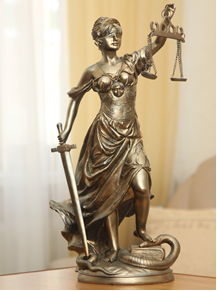 1. Конкурс фотографий «Моя гимназия» (формат А3)2. Конкурс фотографий «Учителями славится гимназия» (формат А3)3. Конкурс сочинений «Гимназия в тысячах сердец»4. Конкурс стихов и статей о гимназии5. Сбор материала для издания журнала «От истории семьи к истории России»Фотографии принимает Чёрная Г.О.Сочинения, стихи, статьи о гимназии и материалы для издания журнала принимают:                                                 Д/У Иващенко Н.Ю.                                                 1-4 классы Мартынова Н.А.                                                 5-11 классы Ноздричева Т.В.